Hans Becker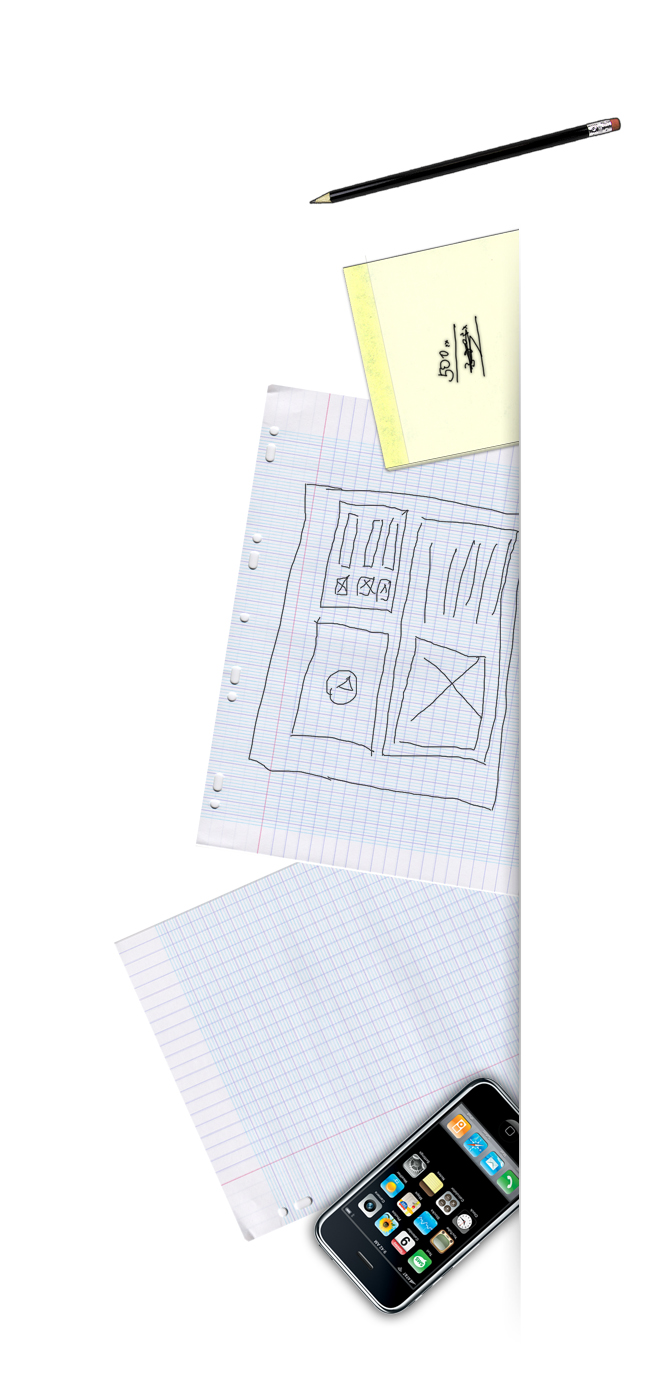 0977 99 88 77 – info@lebenslaufgestalten.de – www.lebenslaufgestalten.deZieleDonec blandit feugiat ligula. Donec hendrerit.ErfahrungMarketing AssistntKSR-Kelly swofford Roy inc	Juni ’08 - HeuteCurabitur varius fringilla nisl. Duis pretium mi euismod erat. Maecenas id augue. Nam vulputate. Duis a quam non neque lobortis malesuada. Praesent euismod. Donec nulla augue, venenatis scelerisque, dapibus a, consequat an, leo.Pellentesque libero lectus, tristique ac, consectetuer sit amet, imperdiet ut, justo. Sed aliquam odio vitae tortor. Proin hendrerit tempus arcu. In hac habitasse platea dictumst. Suspendisse potenti.Vivamus vitae massa adipiscing est lacinia sodales. Donec metus massa, mollis vel, tempus placerat, vestibulum condimentum, ligula.Assistent FinanzenElgin National Industries	Juni ’07 – Mai ‘08Fusce posuere, magna sed pulvinar ultricies, purus lectus malesuada libero, sit amet commodo magna eros quis urna. Nunc viverra imperdiet enim. Fusce est. Vivamus a tellus. Pellentesque habitant morbi tristique senectus et netus et malesuada fames ac turpis egestas.Proin pharetra nonummy pede. Mauris et orci. Aenean nec lorem. In porttitor. Donec laoreet nonummy augue. Suspendisse dui purus, scelerisque an, vulputate vitae, pretium mattis, nunc.Mauris eget neque an sem venenatis eleifend. Ut nonummy. Fusce aliquet pede non pede. Suspendisse dapibus lorem pellentesque magna. Integer nulla.AusbildungKeller Graduate School vonManagementMBA in Finance	2008 - 2010Summa cum laude university	M.S. in Applied Mathematik	2001 - 2005